Wie sieht das Szenario aus, in dem Ihr Material genutzt werden soll?Ist es direkt in eine Präsenzveranstaltung eingebunden?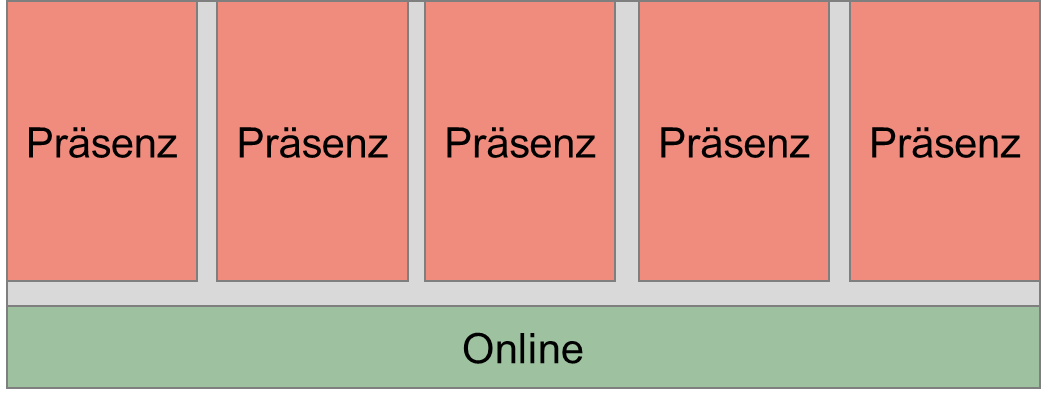 Welchen Zweck erfüllt das Material in dieser Veranstaltung? 	Ist es Grundlage der Präsentation der Inhalte? 	Dient es Illustrationszwecken? 	Aktiviert es die Lernenden? 	Wird es vor Ort im Rahmen der Bearbeitung von Aufgaben eingesetzt?Ist es als ergänzendes Material zwischen Präsenzveranstaltungen vorgesehen ?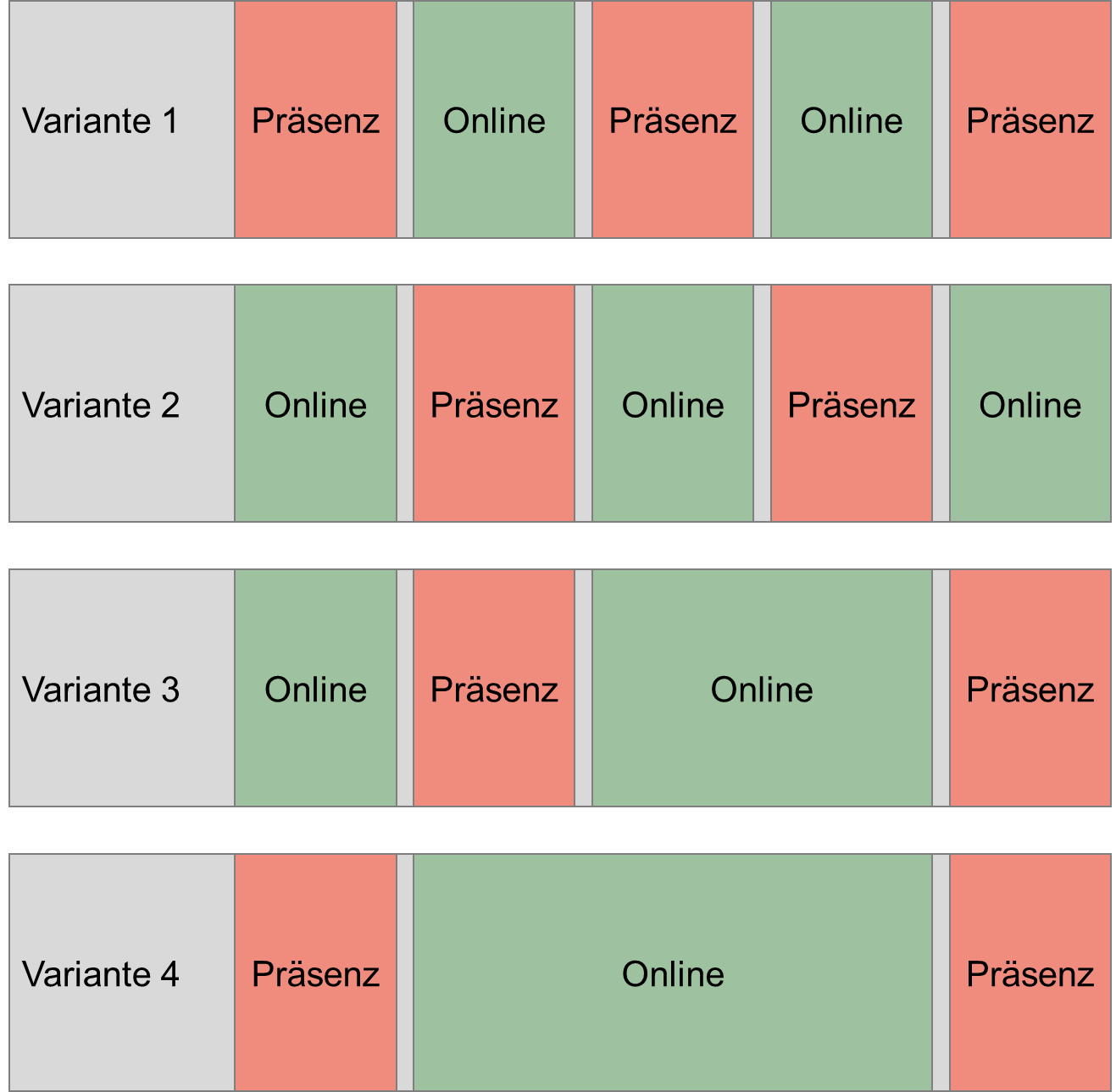 Soll es ergänzende, weiterführende, vorbereitende Informationen geben? 	Soll es Aufgaben anleiten oder begleiten? 	Soll es zur Reflexion anregen? 	Soll es die Praxisanwendung fördern?Ist es Bestandteil eines onlinebasierten Selbstlernangebots oder Onlinekurses?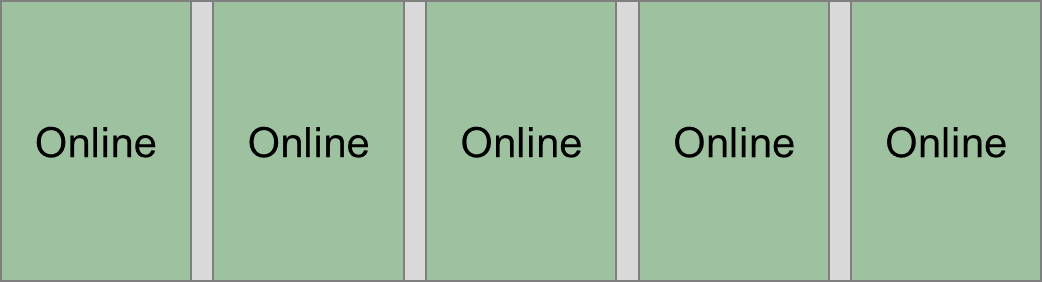 Soll es einer bestimmten Zielgruppe Informationen zu einem Thema geben? Leitet es eine kollaborative Arbeit an? 	Werden Sie das Lernangebot betreuen und z.B. Fragen beantworten? 	Gibt es eine feste Lerngruppe? 	Soll das Angebot in einem fixen Zeitraum bearbeitet werden?Machen Sie sich Gedanken zu ersten Details:Phase 1 des LernszenariosPhase 2 des LernszenariosPhase 3 des LernszenariosPhase (…) des LernszenariosWo findet die Phase statt?Online PräsenzAufgabenzuordnungWissens-vermittlungAnwendungAustauschReflexion, FeedbackRolle der Online-PhaseAnreicherungBegleitungIntegrativer Bestandteil Einziges Lernformat im Szenario